Week 11 (Wk Commencing 06.07.20)Text of the week: Daisy Dare by Anita Jeram  Sound of the week: kWhat can you find around your house that begins with a k? Can you draw all the items that begin with k that you find?  Have a go at writing a k in the air with your finger.  Next spread out some salt/flour onto a surface and have a go at forming a k in the ingredient you choose.  Please share some pictures on Seesaw with us. 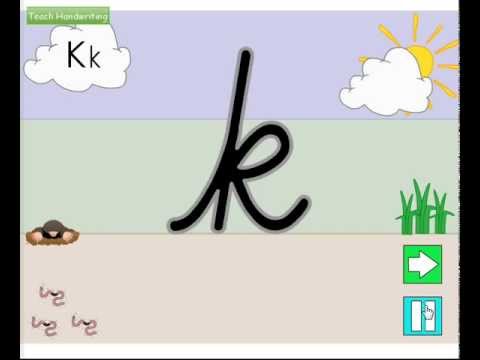 LanguageThis week our text will be ‘Daisy Dare’ by Anita Jeram. You will be sent a video of the story being read by Mrs Edwards on Monday morning (Seesaw).  Listen to the story, how would you describe Daisy dare?  Can you retell the story to a parent or sibling using the pictures below to help you?  Once you have practised with someone, could you video yourself describing the start/middle/end of the story for us to watch?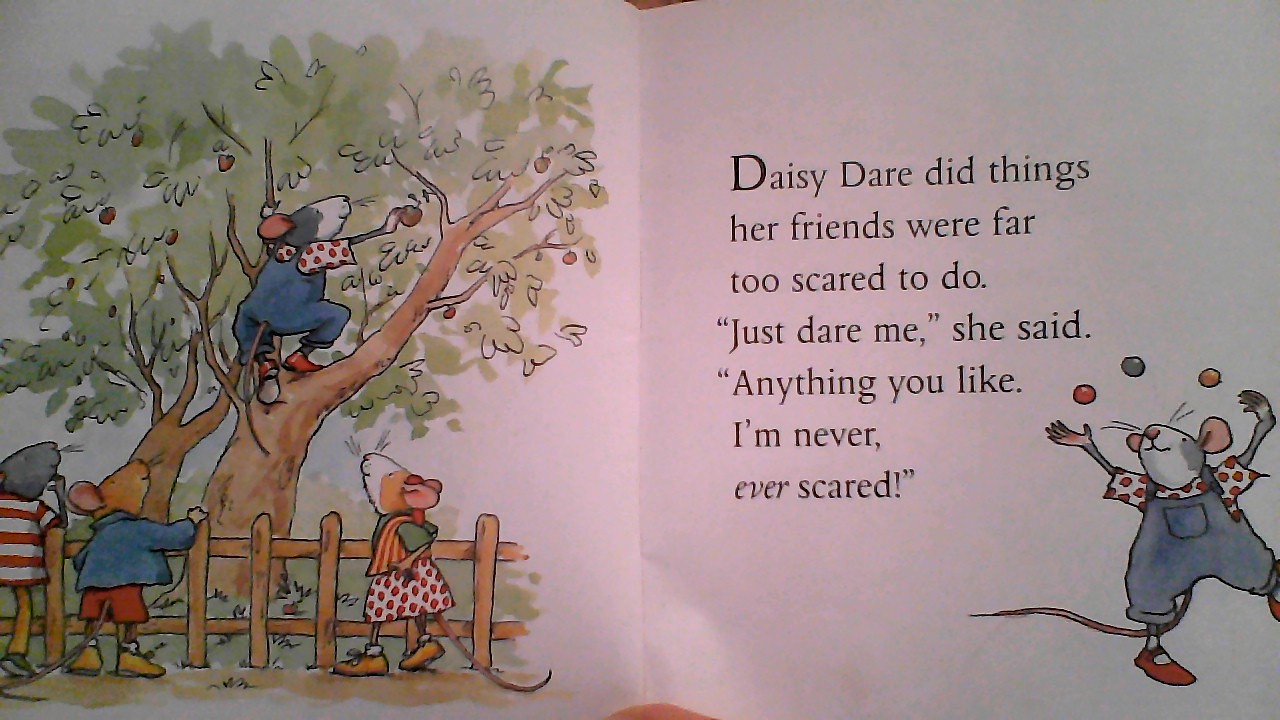 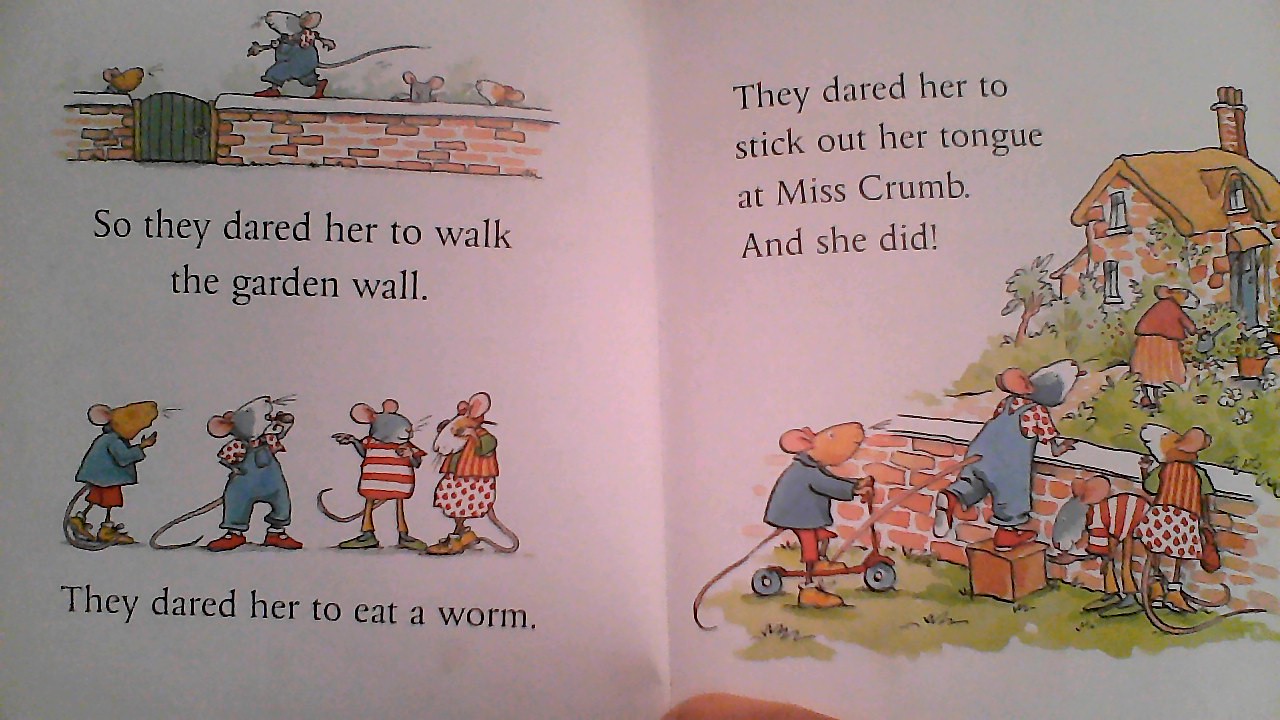 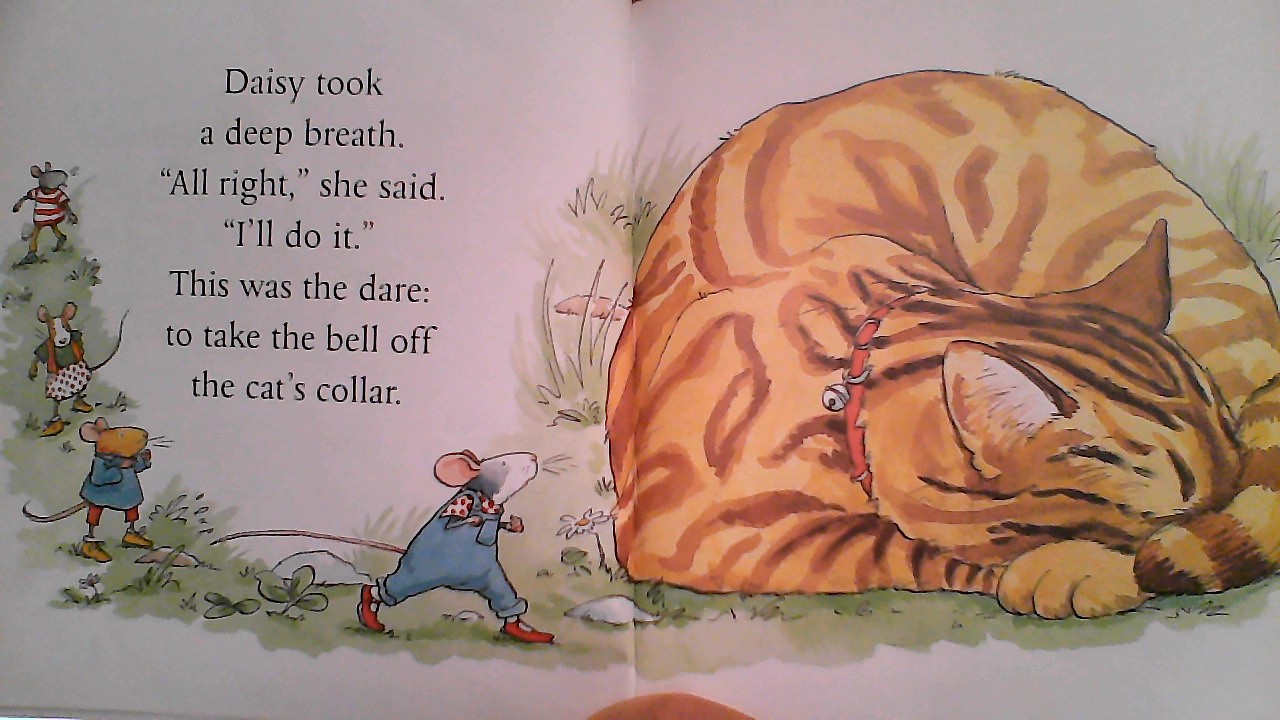 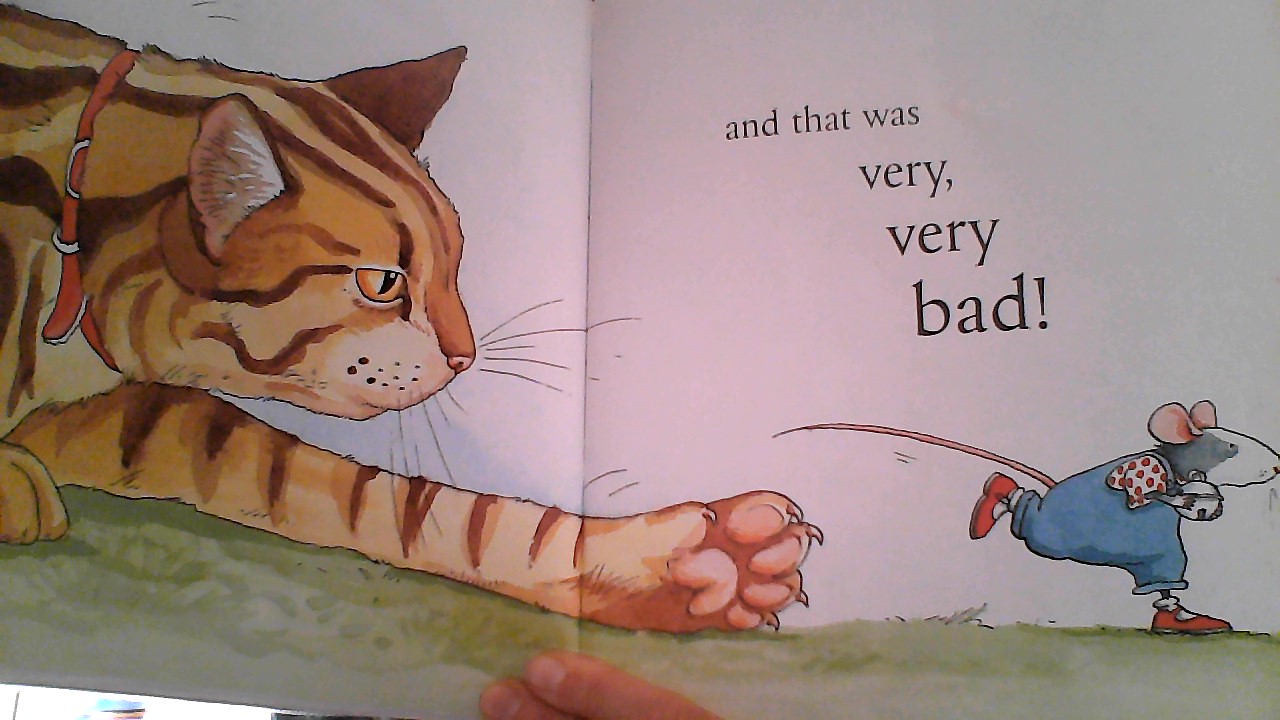 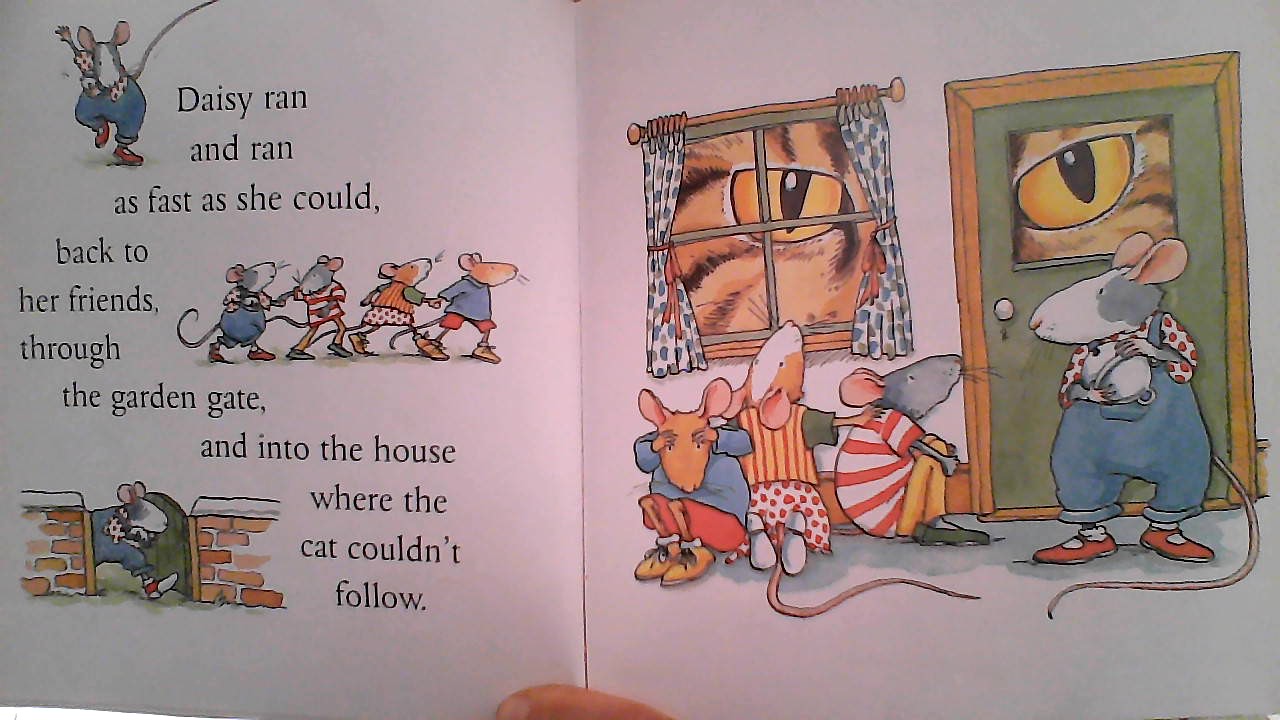 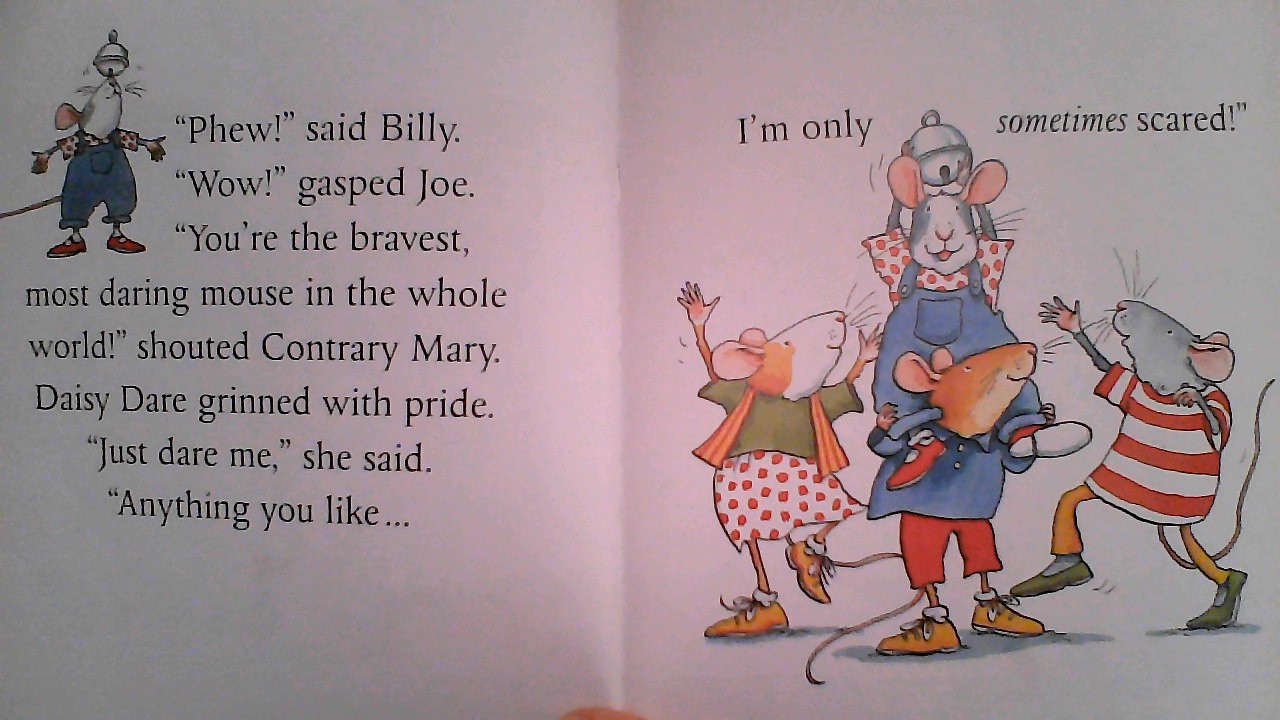 MathsCan you colour and complete the simple patterns?  If you don’t have a printer, you can just draw straight on to paper: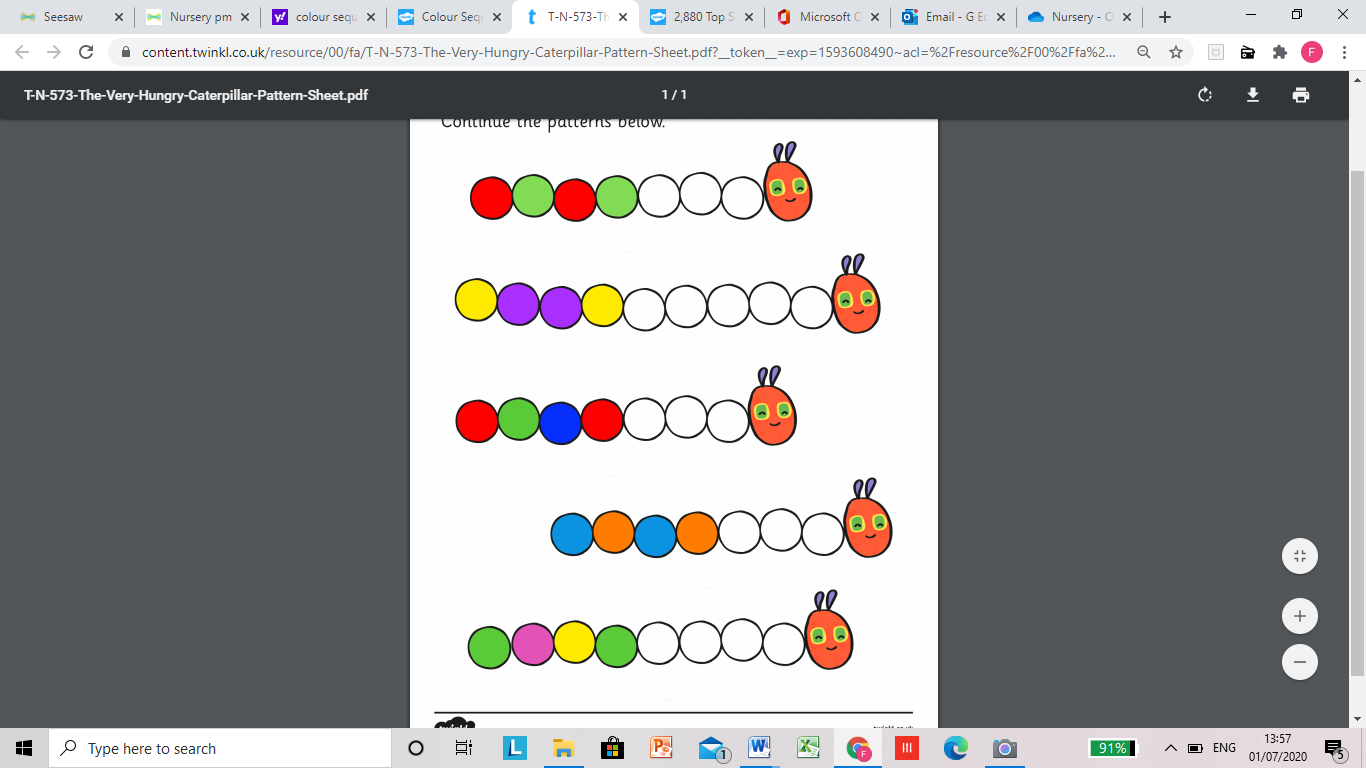 ScienceWe would like you to find lots of objects from around your house and the sort them into two groups, heavy and light.  If you have some scales at home, we would like you to have a go at weighing different objects.  Can you draw or photograph your objects when they have been sorted?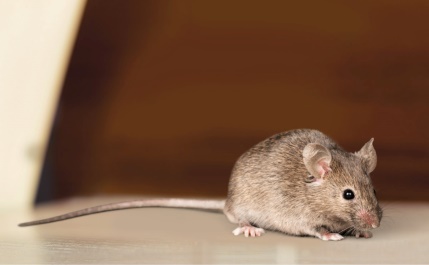 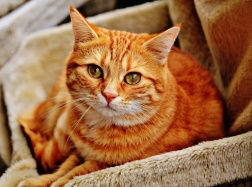 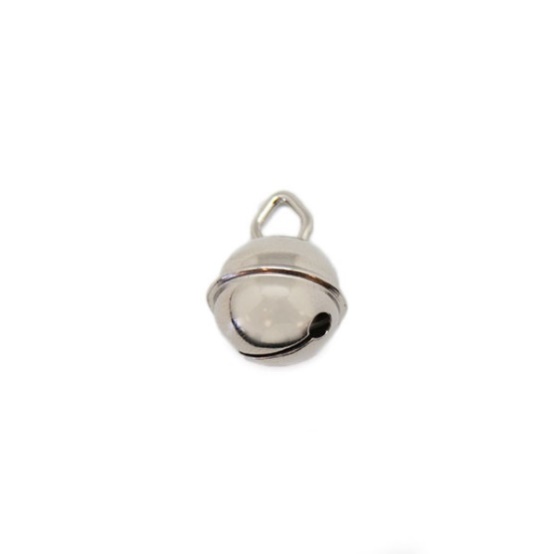 Art and CraftCan you attempt to draw and colour a cat from our story?   Please take a photo of the finished picture to share with us on Seesaw.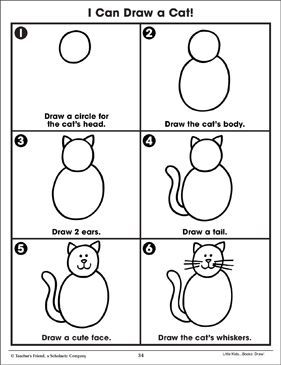 OutdoorsWe would like you to go outside and see if you can use any natural materials to create a mini beast.  Here are some ideas to inspire you: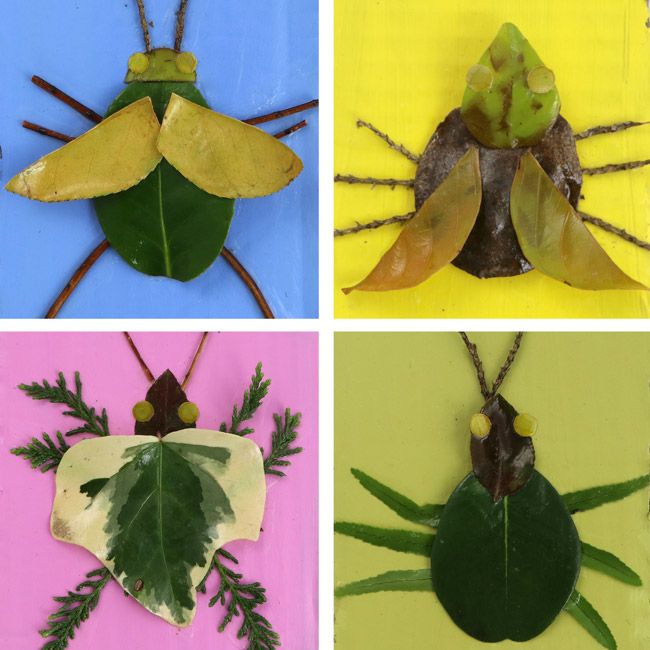 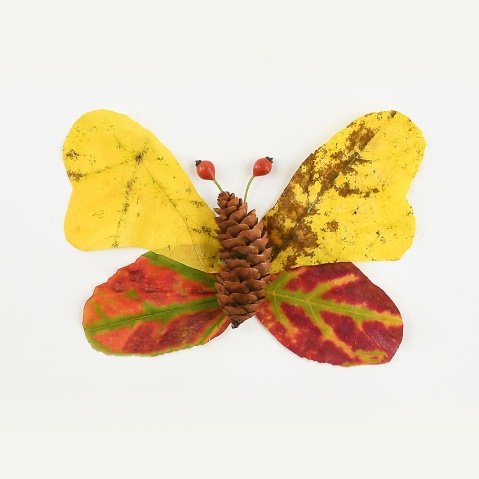 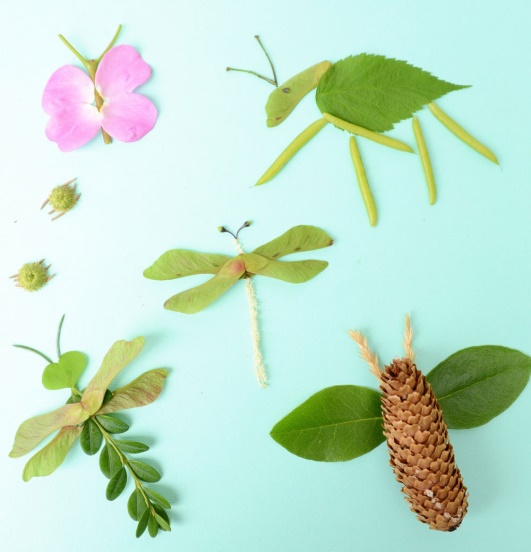 MusicCan you have a go at some of these rhymes?  If you learn any, please video and share with us on Seesaw.Theres a Worm at the Bottom of My GardenThere's a worm at the bottom of my gardenAnd his name is Wiggly WooThere's a worm at the bottom of my gardenAnd all that he can do -Is wiggle all nightAnd wiggle all dayWhatever else the people do say;There's a worm at the bottom of my gardenAnd his name is Wiggly, Wig-Wig-Wiggly,Wig-Wig-Wiggly Woo-ooTwo Little CaterpillarsTwo little caterpillars sitting on a branchOne called Betty, One called BlancheCrawl away Betty, crawl away BlancheCrawl back Betty, crawl back BlancheBig Bugs Small BugsBig bugs, small bugs, big bugs, small bugsSee them crawl, on the wall,Creepy, creepy, crawling, never, never falling.Bug, bugs, bugs, bugs, bugs, bugsBig bugs small bugsBig bugs, small bugs, big bugs, small bugsSee them crawl, on the wall,Creepy, creepy, crawling, never, never falling.Bug, bugs, bugs, bugs, bugs, bugsLittle fuzzy caterpillarLittle fuzzy caterpillarIn your warm cocoonThe cold winter's over and you'll be hatching soon.Then you'll spread your wingsOn a warm summer's dayAnd wave us all goodbyeAs you fly, fly awayOngoing activitiesPractise writing their nameCan children talk about the sounds at the start of the word?  Recap on the letter sounds we have covered so far  i, t, u, j, y, r, n, m, p, c, a, d, j, q, o, l and h  Lots of counting activities, what is 1 more/1 less than a numberPractise forming numbers 0-10 and then extend to 20Encourage your child to put on their own coats and zip them up independentlyTake part in lots of physical activities; playing outside, scooting, skipping, running etc Take turns in a family game and play independentlyPractise the welsh phrases/songs we have covered so far:Boreda/Prynhawn da (Good morning/afternoon)Pwy wyt ti? (Who are you?)Sut wyt ti? (How are you?)Sut mae’r tywydd heddiw? (What is the weather like?)Sawl? (How many?)Pa liw? (What colour?)Coch- red, melyn – yellow, glas – blue, oren – orange, gwyrdd – green.ICT links;https://www.topmarks.co.uk/maths-games/3-5-years/ordering-and-sequencinghttps://www.phonicsplay.co.uk/Phase1Menu.htmhttps://www.topmarks.co.uk/english-games/3-5-years/letters-and-soundshttps://www.learninggamesforkids.com/preschool-games.htmlhttps://www.bbc.co.uk/cbeebies/games/age-and-needs/pre-schoolWe hope you enjoy this week’s activities.  We would love to see what your child gets up to so please share your photos on Seesaw.  We are very much looking forward to seeing some of the children back in Nursery next week.  If your child is feeling anxious about returning, please have a go at the activity below and bring in with you for your session.Many thanks,Mrs Edwards, Mrs Williams and the Nursery team.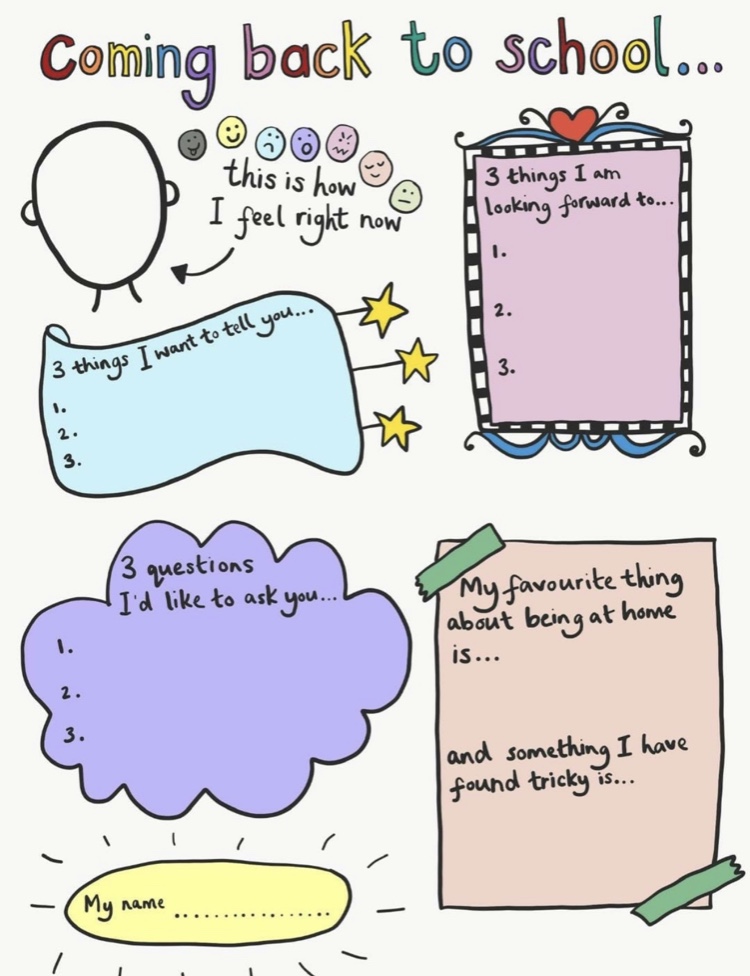 